        (๑๒) 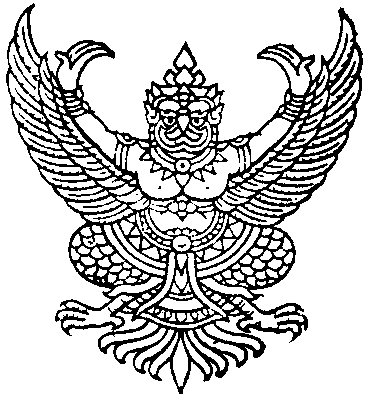 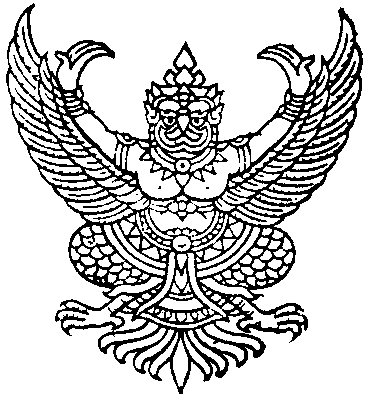         หมายเรียกคดีมโนสาเร่        หรือคดีไม่มีข้อยุ่งยาก                                          คดีหมายเลขดำที่                    /๒๕๖๓                                                                             คดีหมายเลขแดงที่                    /๒๕๖๓ในพระปรมาภิไธยพระมหากษัตริย์                                                                 ศาล                                                       วันที่          เดือน                             พุทธศักราช ๒๕๖๓                                                                 ความ แพ่งโจทก์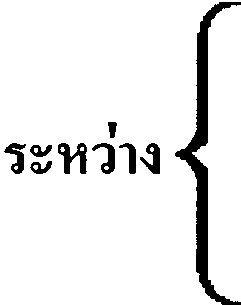 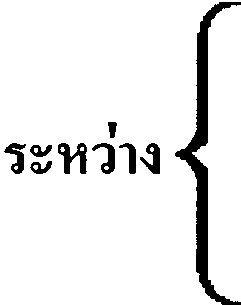 จำเลยหมายถึงจำเลย       ด้วยโจทก์ได้ยื่นฟ้องจำเลยต่อศาลนี้ มีข้อหาเป็นใจความว่า กกกจำนวนทุนทรัพย์หรือราคาที่เรียกร้อง                                          บาท                             สตางค์       เพราะฉะนั้น ให้ท่านไปศาลเพื่อการไกล่เกลี่ย ให้การแก้ข้อหาแห่งคดี และสืบพยานวันที่                เดือน                                    พ.ศ. ๒๕           เวลา                            นาฬิกาผู้พิพากษา(พลิก)จำเลยอยู่บ้านเลขที่                         หมู่ที่                       ถนนตรอก/ซอย                      ตำบล/แขวง                                อำเภอ/เขตจังหวัด                                                 รหัสไปรษณีย์                    โทรศัพท์คำแนะนำ      หากประสงค์จะไกล่เกลี่ยให้ติดต่อหน่วยงานไกล่เกลี่ยประนอมข้อพิพาทประจำศาลโทรศัพท์